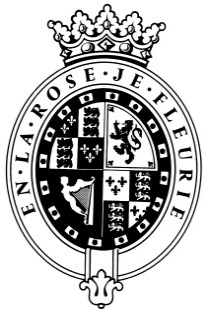 Goodwood Motorsport Volunteers 2016We are currently looking for enthusiastic, reliable and dynamic volunteers for a variety of positions at the following 2016 motorsport events;Members’ Meeting – Saturday 19th & Sunday 20th MarchFestival of Speed – Thursday 23rd June - Sunday 26th June*Revival – Friday 9th – Sunday 11th September*(* please note these dates are provisional, and are subject to change until the F1 calendar ratification in December) Why be a Goodwood Motorsport Volunteer?Any time outside of the shift is yours to catch all of the action, explore the event and soak up the atmosphereYou will be provided with parking and for those who live over 30 miles away, camping facilities will be offered on siteYou will be provided with a lunch bag and water whilst on your volunteer shift What Does Being a Motorsport Volunteer Involve?You will be required to work one 6/7 hour unpaid shift, either AM or PM, over each event dayVolunteers will be required to have a fully-refundable deposit held on their account, equal to the value of an adult weekend ticket (£120-£158 depending on event), to prevent people gaining entry with their wristband and not arriving for their shifts. Providing that all shifts have been completed, the hold on the account will be lifted within 14 days of the eventHow Can I Get Involved as a Motorsport Volunteer?Individuals that are interested in contributing to the success of the Goodwood motorsport events throughout 2016 and wish to know more about the variety of roles we have available should email event.staffing@goodwood.com before 30th November 2015. So that we can match you with the perfect volunteering role, the email should include why you wish to volunteer at Goodwood, which events you would be available for and whether you are over the age of 25 with a full, clean UK driving licence. Please take into account that the rural location of the Goodwood Estate and lack of access by public transport means that own or reliable transport is essential.  Due to the nature of our events, we are unable to have volunteers under the age of 18.  The Event Staffing team looks forward to hearing from you! 